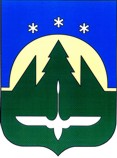 Городской округ Ханты-МансийскХанты-Мансийского автономного округа – ЮгрыПРЕДСЕДАТЕЛЬ ДУМЫ ГОРОДА ХАНТЫ-МАНСИЙСКАПОСТАНОВЛЕНИЕот 29 апреля 2020 года                 	                              	                                     № 12Об очередном заседанииДумы города Ханты-Мансийскашестого созыва1.Провести  очередное  заседание  Думы   города    Ханты-Мансийска  шестого созыва 29 мая 2020 года в 1000 час.2.Включить в проект повестки дня очередного заседания Думы города Ханты-Мансийска следующие вопросы:2.1.О состоянии контрольной работы по мобилизации доходов в бюджет города Ханты-Мансийска за первый квартал 2020 года.Вносит Межрайонная инспекция ФНС России №1 по ХМАО-Югре.2.2.Об отчете об исполнении бюджета города Ханты-Мансийска за первый квартал 2020 года.Вносит Глава города Ханты-Мансийска.2.3.О внесении изменений в Решение Думы города Ханты-Мансийска                  от 29.06.2012 № 255 «О Положении о порядке управления и распоряжения имуществом, находящимся в муниципальной собственности города                      Ханты-Мансийска».Вносит Глава города Ханты-Мансийска.2.4.О внесении изменений в Решение Думы города Ханты-Мансийска                   от 26.09.2008 № 590 «О Правилах землепользования и застройки территории города  Ханты-Мансийска».Вносит Глава города Ханты-Мансийска.2.5.О внесении изменений в Решение Думы города Ханты-Мансийска                     от 21.07.2011 № 70 «О Департаменте градостроительства и архитектуры Администрации города Ханты-Мансийска».Вносит Глава города Ханты-Мансийска.2.6.Об утверждении членов Общественной палаты города                            Ханты-Мансийска.Вносит Председатель Думы города Ханты-Мансийска.2.7.Разное.3.Ответственным за подготовку указанных в пункте 2 настоящего постановления вопросов представить в организационное управление аппарата Думы города Ханты-Мансийска проекты документов, согласованные                               в установленном  порядке, в полном объеме (один экземпляр в оригинале,                один – электронный вариант, четыре в копии), заблаговременно до дня заседания комитетов и комиссий, не позднее 18 мая 2020 года.4.Проекты документов по вопросам, не указанным  в пункте 2 настоящего постановления, вносятся не позднее 18 мая 2020 года. 5.В случае неподготовленности вопроса к указанному сроку ответственным представить соответствующую информацию в организационное управление аппарата Думы города Ханты-Мансийска.Исполняющий полномочияПредседателя Думыгорода Ханты-Мансийска			                                         А.В. Лавренов